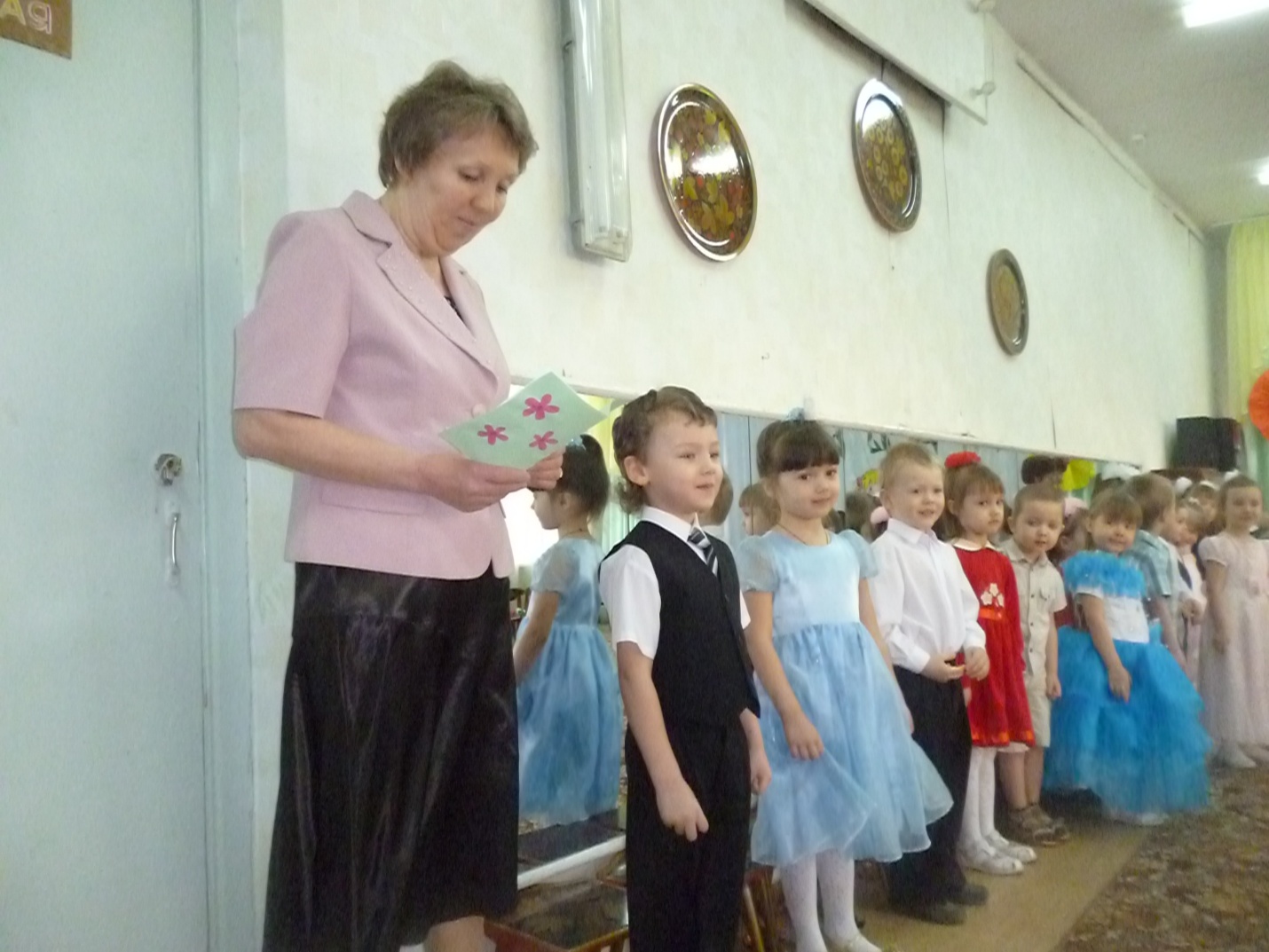 МАСКАЙКИНА ИРИНА СЕРАФИМОВНАвоспитательВ системе образования Калининградской области с 1984 года. В детском саду «Теремок» (ныне д/с №1 «Березка») работала 1989 с 2013 год.Награждена знаком «Отличник народного просвещения» 1993 г.